Catholic Communities Parish Pastor Rev. Stephen L. Stanbery 419-446-9288 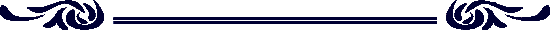                                                                            SACRAMENT INFORMATIONBaptism: Please call Father Stanbery at 419-446-9288 to make arrangements for Baptism.  A month’s notice would be helpful. Reconciliation: Father will be available for confessions starting 30 minutes before Mass each week. New Parishioners:  A warm welcome as you enter our Parish Community!  You are asked to register at the parish office or see the pastor as soon as possible.  If you are moving from the parish, please inform the office so we may remove your name from our parish records. Anointing of the Sick: Those who can participate: Anyone who is seriously sick or suffering a grave illness (not a cold, or flu) which is treated or medicated for by a doctor. Also for those of old age which often brings morale or depression factors (body, mind, or spirit). Please make arrangements with Father or call the parish office.Matrimony: Please contact the Parish Office six months ahead of your planned wedding date, for Marriage Preparation and scheduling.RCIA :  The  Rite of Christian Initiation of Adults is a series of classes designed to bring new members into the Catholic  church. Weekly sessions begin in September.   People who have not been baptized, who have not been practicing or who have been raised in another faith are all welcome to register.  Parishioners are encouraged to invite interested family members and friends.  There is no obligation to join the church.  This is simply an opportunity to learn more about the Catholic faith. Contact Fr. Stephen Stanbery at 419-446-9288. Bulletin Deadline: Please note that the bulletin deadline is Tuesday, . Please write out your announcements & put them in the collection basket, fax them to the office, or email your announcement to ourladyofmercy@frontier.com  SUNDAY, May 19, 2019 FIFTH SUNDAY OF EASTERBIBLE STUDY WILL RESUME ON MONDAY BE MAY 20TH. We are in need of a new Volunteer for Bereavement Committee.  This involves visiting the family and sending a few cards in the year.   This week’s Gospel:  Fifth Sunday of Easter, John13:31-33a.  Reflections of the Gospel:When Judas had left them, Jesus said,
"Now is the Son of Man glorified, and God is glorified in him.
If God is glorified in him,
God will also glorify him in himself,
and God will glorify him at once.My children, I will be with you only a little while longer.
I give you a new commandment: love one another.
As I have loved you, so you also should love one another.
This is how all will know that you are my disciples,
if you have love for one another."The Relay for Life Used Book Sale needs donations of clean used books, puzzles, board games, DVDs and CDs.  Bring your donated items to be the collection boxes at Chief Grocery Store in Wauseon and Super Value in Archbold.  For pick up call Al 419-335-0412. The book sale will be June 6 thru 8th at the Fulton Co. Fairgrounds during the Relay.  Annual Farm BlessingIf you would like farm blessed this spring, please fill in the form below and return it in the collection by the weekend of May 25/26. Name____________________         Parish_____________________Address__________________________Phone#____________________________________________ST. PETERVacation Bible School, July 28 through Thurs, Aug. 1, preschool – 4th grade (incoming).  At. St. Martin Church. Did you know that Deacon Larry Zachrich is also available for Baptisms and weddings?  Contact 419-966-7091.Prayer chain –ANYONE wishing to submit prayer requests can email Anita VanZile vanzilejn@hotmail.com or call Pat Eisel @419-737-2163  Privacy Issues for Parish Office:  IMMEDIATE FAMILY must contact the parish office for all prayer requests to be posted in the parish bulletin.  Please submit with exact verbiage requested. Contact Patty Mitchey at the parish office at 419-237-2441, no later than Thursday at noon.  By law, the parish office does not divulge private information we receive from hospitals.   Privacy Issues – Mass - If you would like a person prayed for announced at Mass, a person from the immediate family should give the name on a card and give it to Fr. Stanbery as he comes out of the confessional @8:20.  or in back of the sacristy.  Give the card only to Fr. Stanbery. Our Lady of Mercy Parish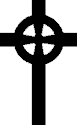 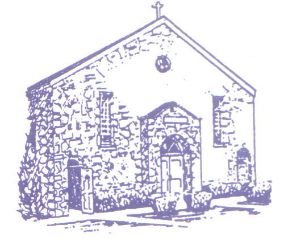 May 19, 2019PARISH  STATEMENTOur Lady of Mercy Catholic Church is united by our commitment to minister to the physical and spiritual needs of our rural families and steward the resources entrusted to us.  We value the diversity within our Catholic community and invite all to walk with us on our journey of faith.  SACRIFICIAL OFFERING REPORT –    Reported for May 12 2019, 23 Envelopes                                                         Sunday Collection                                        1635.50                                                                           Votive Candles                                                   3.00Easter                                                                 50.00   Budget  _                                                   1757.00           Over/under                                                           (65.50)Events in the Community:  Black Swamp Benefit, Saturday, June 15, 2019.  Archbold High School.  One day only, new location.UPCOMING PARISH EVENTS----Mon. May 20, Bible Study, 7 p.m.---June 23 to 29, Catholic Heart Workcamp at Farmington, MI Our Lady of MercyMass Schedule   Sunday                     Tuesday                        PASTORAL COUNCILRon Eisel                      Mike Maginn, Pat Eisel                        PresidentKristen Johnson          Muriel Pennington      Mike Burkholder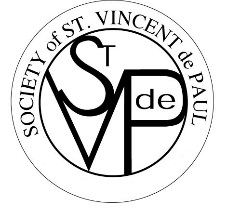 OLM Parish OfficePhone: 419-237-2441Fax: 419-237-1042Hours: Tuesday, & ThursdayParish StaffSecretary: Patricia Mitcheyourladyofmercy@frontier.comBookkeeper: Ron Baker Youth Leader: Anita Van ZileWebsite:  ourladyofmercyfayette.             parishesonline.com St. Peter. Mass Schedule   Saturday                   Saturday                     Sunday                    Monday                    Tuesday                                   Wednesday                                                                    Friday                    Parish Secretary Kim Garrow 419-446-2150email-stpeter@rtecexpress.net      Catechetical Leader      Tami Kunesh – 419-446-2150     Fax:419-446-0282Parish Council PresidentJessica Miller ( THIS WEEK’S MASS SCHEDULE )( THIS WEEK’S MASS SCHEDULE )( THIS WEEK’S MASS SCHEDULE )( THIS WEEK’S MASS SCHEDULE )TimeChurchIntentionSun.  May 19  8:30 a.m.10:30 a.m.12:30 p.m.  OLM   SP  SP   Jeanette Tidwell, For All Graduates For the People    Tridentine Mas, Evert Ritchie Mon. May 20   9:00 a.m     SP   For the People Tues. May 21   9:00 a.m.   7:00 p.m.  OLM    SP         For the People For the People Wed.  May 22   9:00 a.m.         SP           For the PeopleFri. May 24   9:00 a.m.      SP    For the PeopleSat. May 25   4:30 p.m.     SP    Matt KunishSun.  May 26   8:30 am             10:30 a.m.    OLM      SP          For the PeopleRoger Evans  WEEK’SMINISTERS             Sun.  May 26, Mass 8:30 a.m. ReaderShelly Gruman ServersWill MaginnMackenzie and Shane Stasa GreetersMike Maginn Family UshersRon and Pat Eisel  Ministers of the EucharistRon and Pat Eisel  Mike MaginnMoney CountersJoy Short                             Jerry VanZile 